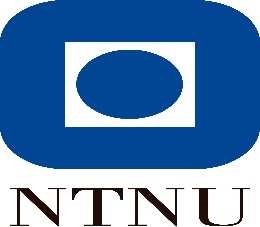 NTNU, Institutt for språk og litteratur, Tegnspråk og tolking bachelor VURDERING AV PRAKSIS, 2.STUDIEÅR (TEGN2005)Dersom en student ikke møter i praksis eller avbryter praksisperioden, leveres side 1 til praksiskoordinator så snart som mulig, uten underskrift til student. Praksisveileder: Sted: ____________________ 	 		Dato: ____________Praksisveileders underskrift: ____________________________________________________ Student: Jeg har lest praksisrapporten og er kjent med innholdet:  Sted: ____________________ 	 	Dato: ____________  Studentens underskrift: ____________________________________________________         VURDERING AV PRAKSIS, 2.STUDIEÅR (TEGN2005)Studentens navn: Hva har studenten tolket denne uken: Konklusjon (bestått/ikke bestått) Kort begrunnelse dersom studenten innstilles til ikke bestått for praksisperioden: Sted /dato 	 	 	 	 	Praksisveileders underskrift Innsending av rapporten: Praksisveileder sender rapporten ISL innen en uke etter endt praksis. Sendes per post til:NTNU, Institutt for språk og litteratur, v/ Gørild Myklebust MjønesN-7491 Trondheim. Studenten får kopi av praksisveileder eller av studieveileder.Studentens navn:Studiekull og utdanning:Praksistype:Sett kryssDato for praksisperioden:Tegnspråk- og skrivetolking del 1Praksissted:Tegnspråk- og skrivetolking del 2Faglærer fra ISL:Tolking og ledsaging for døvblindePraksisveileder:Resultat:Sett kryssFravær dato: Praksis beståttEgenmelding/legeattest/perm levert (ja/nei)Praksis ikke beståttTidspunkt for eventuell tilleggspraksis:Praksis avbruttAntall dager tatt igjen:Student ikke møttPraksisveileders vurdering av studentens ferdigheter og forslag til videre arbeid:Praksisveileders vurdering av studentens ferdigheter og forslag til videre arbeid:VurderingVidere arbeidTolking til norsk tegnspråkTolking til norsk tegnspråkTolking til norsk taleTolking til norsk taleSkrivetolkingSkrivetolkingFremtreden, refleksjon og evne til samarbeidFremtreden, refleksjon og evne til samarbeid